ПОЯСНЮВАЛЬНА ЗАПИСКА№ ПЗН-42161 від 12.07.2022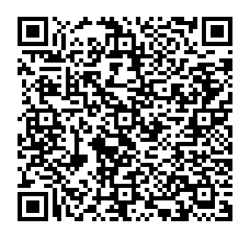 до проєкту рішення Київської міської ради: 
Про надання УПРАВЛІННЮ ОСВІТИ ДНІПРОВСЬКОЇ РАЙОННОЇ В МІСТІ КИЄВІ ДЕРЖАВНОЇ АДМІНІСТРАЦІЇ дозволу на розроблення проєкту землеустрою щодо відведення земельної ділянки у постійне користування для будівництва і обслуговування будівель закладів освіти на вул. Березняківській, 26-а у Дніпровському районі міста КиєваЮридична особа:Відомості про земельну ділянку 8000000000:90:137:0002.Обґрунтування прийняття рішення.На клопотання зацікавленої особи відповідно до статей 9, 123 Земельного кодексу України та Порядку набуття прав на землю із земель комунальної власності у місті Києві, затвердженого рішенням Київської міської ради від 20.04.2017 № 241/2463, Департаментом земельних ресурсів виконавчого органу Київської міської ради (Київської міської державної адміністрації) розроблено проєкт рішення Київської міської ради.Мета прийняття рішення.Метою прийняття рішення є забезпечення реалізації встановленого Земельним кодексом України права особи на оформлення права користування на землю.Особливі характеристики ділянки.Стан нормативно-правової бази у даній сфері правового регулювання.Загальні засади та порядок отримання дозволу на розроблення документації із землеустрою визначено статтями 9,123 Земельного кодексу України.Фінансово-економічне обґрунтування.Реалізація рішення не потребує додаткових витрат міського бюджету.Прогноз соціально-економічних та інших наслідків прийняття рішення.Наслідками прийняття розробленого проєкту рішення стане:- реалізація зацікавленою особою своїх прав щодо використання земельної ділянки.Доповідач: директор Департаменту земельних ресурсів Валентина ПЕЛИХ НазваУПРАВЛІННЯ ОСВІТИ ДНІПРОВСЬКОЇ РАЙОННОЇ В МІСТІ КИЄВІ ДЕРЖАВНОЇ АДМІНІСТРАЦІЇ Клопотання:від 22.06.2022 № 713398018 Місце розташування   (адреса):м. Київ, р-н Дніпровський, вул. Березняківська, 26-а Площа:0,8678 га Вид та термін   користування:      постійне користування Вид використання:для будівництва та обслуговування будівель закладів освіти  Наявність будівель і споруд на    ділянці:Земельна ділянка забудована нежитловою будівлею загальною площею 1988 кв.м, яка закріплена на праві оперативного управління за управлінням освіти Дніпровської районної в місті Києві державної адміністрації, право оперативного управління зареєстровано в Державному реєстрі речових прав на нерухоме майно 31.01.2022, номер запису про інше речове право 46751421 (інформаційна довідка з Державного реєстру речових прав на нерухоме майно від 20.06.2022                        № 302130336).  Наявність ДПТ:Детальний план території відсутній.  Функціональне призначення    згідно з Генпланом:Відповідно до Генерального плану міста Києва, затвердженого рішенням Київської міської ради               від 28.03.2002 № 370/1804, земельна ділянка за функціональним призначенням належить до території багатоповерхової житлової забудови.  Правовий режим:Земельна ділянка належить до земель комунальної власності територіальної громади міста Києва.  Розташування в зеленій зоні:Земельна ділянка не входить до зеленої зони.  Інші особливості:Розпорядженням Київської міської державної адміністрації від 23.03.2021 № 652 припинено Генеральній прокуратурі України право постійного користування земельною ділянкою площею 0,8678 га (кадастровий номер 8000000000:90:137:0002), наданою згідно з рішенням Київської міської ради від 26.04.2012 № 535/7872 «Про надання земельної ділянки Генеральній прокуратурі України для експлуатації та обслуговування адміністративного будинку на вул. Березняківській, 26-а у Дніпровському районі м. Києва», посвідчене державним актом на право постійного користування земельною ділянкою від 27.12.2012  № 09-9-00110, у зв’язку з передачею нерухомого майна до комунальної власності територіальної громади міста Києва (право комунальної власності територіальної громади міста Києва зареєстровано в Державному реєстрі речових прав на нерухоме майно 27.02.2020, номер запису про право власності 35786757) та вказану земельну ділянку передано до комунальної власності територіальної громади міста Києва. Зважаючи на положення статей 9, 122 Земельного кодексу України та пункту 34 частини першої статті 26 Закону України «Про місцеве самоврядування в Україні» (щодо обов’язковості розгляду питань землекористування на пленарних засіданнях) вказаний проєкт рішення направляється для подальшого розгляду Київською міською радою.Директор Департаменту земельних ресурсівВалентина ПЕЛИХ